Referat styremøte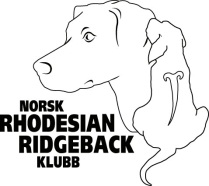 Tid: 31.01.2022Sted: TeamsTil stede: Kristina, Gjertrud, Ivan, Silje, Lisbeth, Jeanette og Monica D Lund, Rita Aass, Ivan Pettersen, Gjertrud Hansen, Inger Fraværende: Siw E SønstehagenNytt møte: 28.02.2022 kl 20Referent: Silje Mykletun	SAKERVEDTAK ANSVARLIG1Referat fra forrige styremøteReferat og protokoll fra årsmøtetSM er fast referentSilje Mykletun2Gjennomgang av mailadresser og hvem som er i hvilke komiteerOversikt over ansvarsfordeling i klubben og i de ulike komiteeneKAHM: Anita Menkerud, Gunn Tove, Linda Wolden, Hege Nordeng, Mona Hansen.Hvordan disse er valgt inn er det en historie på at slikt blir gjort på FB- vi ønsker referat og dette skal legges i dropbox
Aktivitetskomiten: Anita Menkerud (leder), Lisbeth Endresen (styrets representant)Styret: Lisbeth Endresen, Monica Nygård, Silje Mykletun, Jeanette Olsen, Ivan Pettersen og Kristina Wien Stubberud, Gjertrud Hansen og Siw Sønstehagen 
RR-bladet Ivan Pettersen
Valgkommite: Anita, Liv, Susan, Heidi Rimmen. Anita Menkerud3Kontakt ut til medlemmer i forbindelse med valpekullKull ute på Finn.no, vanskelig å få kontakt. Styret ønsker at de skal ha en kontaktperson opp mot kull som kommer på finn som ikke er «registrert» gjennom klubben. Hatt kull før, da ble de sinussjekket, nå har vi ikke oppnådd kontakt4Kostnader ved annonsering på hjemmeside, i RR-bladet osv. Bør være gratis. Tilby alle oppdrettere som er medlem om å stå i oppdretteroversikten Årmøtet som bestemmer, styre fremmer til årmøtet. Annonsering av kull er nå gratis, å stå i kennelregisteret er lagt til 400- per år. Lavere terskel for å levere stoff til RR-bladet6Svare medlemmer ang valpeformidling.Objektivt svar sendes til avsender. Styret må ha tillitt til den jobben KAHM har gjort før de henstiller styret å godkjenne kullet. Slike søknader er underlag taushetsplikt, slik vi i styret også er. Lisbeth svare på vegne av styret. Alle i styret har lest og godkjent svaret7Tilbud fra NKK om felles 365 officepakkeDette er styret svært positive til. Hindrer at vi som sitter i styret svarer fra egen epost.  Blir mer strukturert for styret. Styret har en e-post konto der styret har tilgang, mapper/arkiver tilgjengelig for klubb også i fremtiden.Lisbeth ser på dette i morgen8Vinnerlister og utstillingslisterStyret ønsker at dette skal åpnes opp for vinnerlister 20229KAHMHvordan er prosessen i KAHM for de som blir valgt inn?Eksisterer det referater?Skal medlemmer i KAHM godkjennes av styret?Leder i KAHM?Kan KAHM redegjøre for sine prosesser ovenfor styret slik at vi kan møte kritikk fra medlemmer på en nøytral og opplyst måteKAHM må få en prosess og et konstituert styrePer nå virker det som at alle avgjørelser tas på facebook. Styret ønsker at dette skal strukturereKAHM må få en prosess og konstituert et styrePer nå virker det som at alle avgjørelser tas på facebook. Styret ønsker at dette skal struktureresPer nå har ikke KAHM en leder. Klarer KAHM dette selv?Kristina tar dette opp med KAHMKristina tar dette med KAHM videreKristina spør om de kan konstituere seg med en «struktur» med leder og referent. Styret ønsker referat fra møter i KAHM10EventueltSendt to rosetter og diplomer til Kjærstin Petty «jeg er sjekket»Planlegge årsmøte- Det må skrives årsreferat.Bør vi flytte BISS til Østlandet og ikke på Hove, Arendal?KAHM har anbefalt JO å få disp for utstillingskrav1.2. mangler ref. fra styremøter etter august 20213.Lettere for styret i forkant å jobbe med å få gjennomført årsmøtet. Vi undersøker dette fram til neste møte. Avholde årsmøte digitalt?4. JO forlot møtet og styret godkjente KAHM’s vurdering og godkjenning av kull. JO får disp. på dette kullet og formidling gitt via hjemmesider.Lisbeth11NESTE MØTE: Må ta for oss årsmøtet